How I’m feeling about going back to school!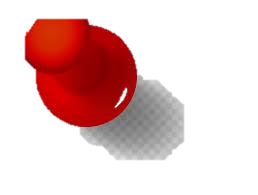 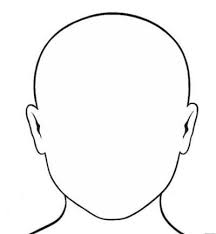 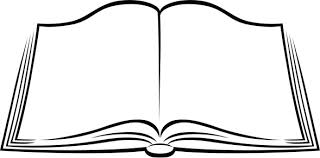 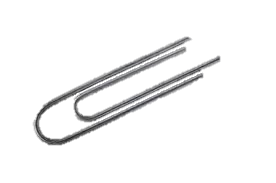 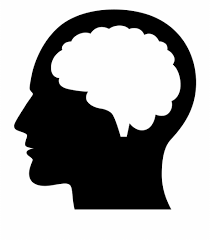 